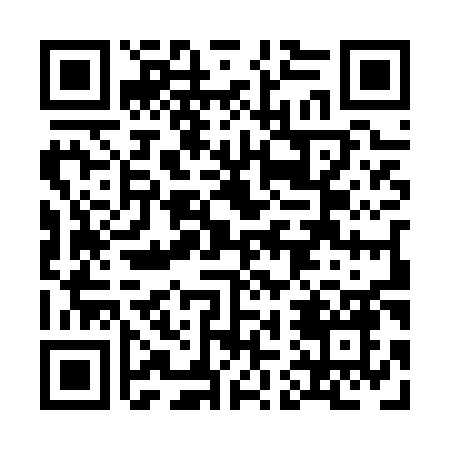 Prayer times for Bond's Corners, Ontario, CanadaWed 1 May 2024 - Fri 31 May 2024High Latitude Method: Angle Based RulePrayer Calculation Method: Islamic Society of North AmericaAsar Calculation Method: HanafiPrayer times provided by https://www.salahtimes.comDateDayFajrSunriseDhuhrAsrMaghribIsha1Wed4:456:161:206:188:259:552Thu4:446:141:206:198:269:573Fri4:426:131:206:208:279:584Sat4:406:111:206:208:2810:005Sun4:386:101:196:218:2910:016Mon4:376:091:196:228:3010:037Tue4:356:081:196:228:3210:058Wed4:336:061:196:238:3310:069Thu4:316:051:196:248:3410:0810Fri4:306:041:196:248:3510:0911Sat4:286:031:196:258:3610:1112Sun4:276:021:196:258:3710:1313Mon4:256:011:196:268:3810:1414Tue4:236:001:196:278:3910:1615Wed4:225:591:196:278:4010:1716Thu4:205:581:196:288:4110:1917Fri4:195:571:196:298:4210:2018Sat4:185:561:196:298:4310:2219Sun4:165:551:196:308:4410:2320Mon4:155:541:196:308:4510:2521Tue4:135:531:196:318:4610:2622Wed4:125:521:206:328:4710:2823Thu4:115:511:206:328:4810:2924Fri4:105:511:206:338:4910:3125Sat4:085:501:206:338:5010:3226Sun4:075:491:206:348:5110:3327Mon4:065:481:206:348:5210:3528Tue4:055:481:206:358:5310:3629Wed4:045:471:206:358:5410:3730Thu4:035:471:206:368:5510:3831Fri4:025:461:216:368:5510:40